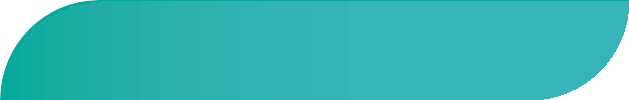 NATIONALITY: DATE OF BIRTH: MARITAL STATUS: LANGUAGES: VISA STATUS:PAKISTAN 1986-09-25 SINGLEURDU, ENGLISH VISIT20122013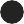 2013201520172019ALLAM HAYAT HOSPITAL (DR MUHAMMAD ASIF ASHRAF M.B.B.Sworking in my hospital as dispenser, clinical assistant and dresser.DESCON ENGINEERING LIMITEDWorked as SAFETY OFFICER at Pakistaion Oil Refinery Project.SADIQ FEEDS (PVT) LIMITEDWorked as SAFETY OFFICER at Sadiq Feeds (PVT) limited Sahiwal, pakistanSKILLS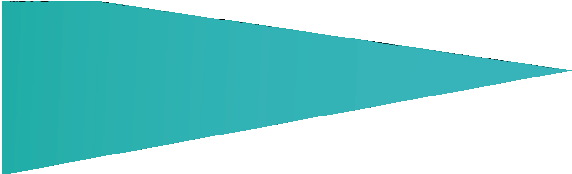 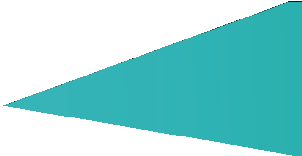 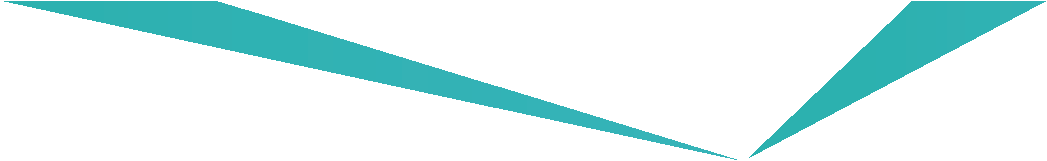 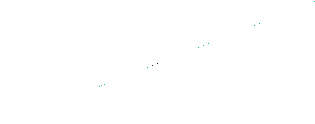 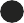 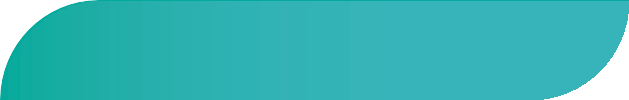 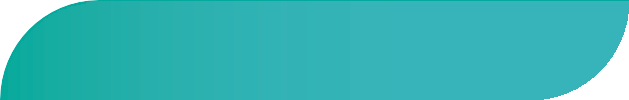 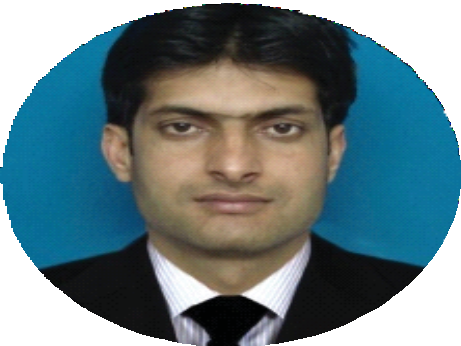 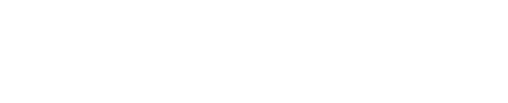 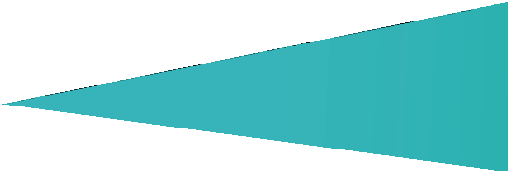 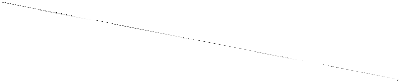 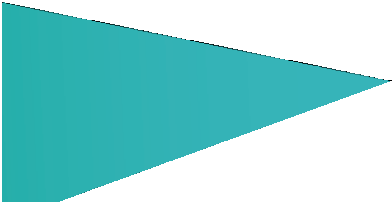 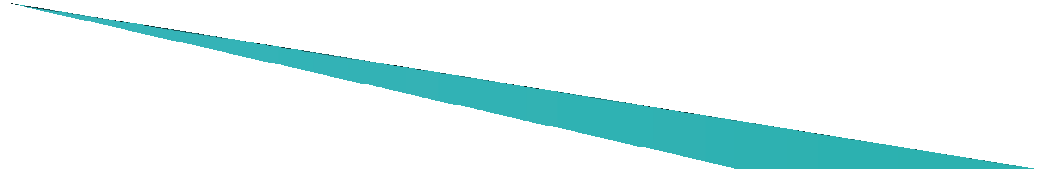 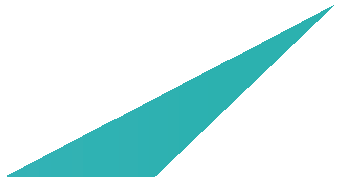 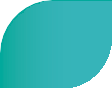 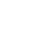 CONTACTazam-396833@2freemail.com 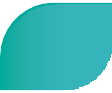 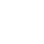 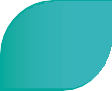 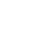 Mr. Anup P Bhatia, HR Consultant, Gulfjobseeker.com 0504753686396Deira Dubai UAEMs, OﬃceExcellent Decision-making Skills Focused and DeterminedSafety Management  and  Operations Strong Familiariaty with Safety Equipments Strong Ability in ﬁrst AidInternet Knowledgeknowledge in conducting safety training